Новости Всероссийской олимпиады школьниковШкольный этап Всероссийской Олимпиады школьников по МХК (5-11 классы)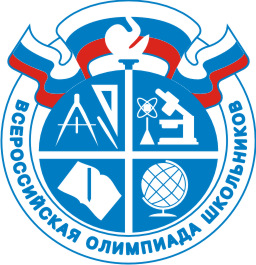 12.10.2016 года в 12.40 состоялся школьный этап Всероссийской  Олимпиады школьников по МХК среди учащихся 5-11 классов. Общее количество участников составило 126 человек. Благодарим всех учащихся, учителей-организаторов и членов жюри. Поздравляем победителей и призеров!!!5 класс1.Чаленко Мария - победитель2.Липатов Михаил - призер3.Догадина Аксинья – призер4.Левчик Екатерина – призер5.Рогалева Анастасия - призер6.Загдай Марина – призер7.Шемякова Елизавета – призер8. Емельяненко Данил – призер6 класс1.Ткачев Сергей – победитель2.Окульская Кристина – призер3.Головятинский Александр – призер4.Васюкевич Алина – призер5.Полях Серафима – призер6.Потягайло Вячеслав – призер7.Кулагин Роман – призер8.Рябова Софья - призер7 класс1.Довгая Юлия – победитель2.Кулинич Елизавета – призер3.Фурсова Полина – призер4.Солошко Елизавета – призер5.Красовская Юлиана – призер6.Касумова Айтадж – призер7.Марченко Николай – призер8.Бобровская Ксения – призер9.Юрьченко Дарья - призер8 класс1.Федорова София – победитель2.Пономарева Вероника – призер3.Оганезова Лия - призер 4.Абаимова Валерия – призер5.Давиденко Елизавета – призер6.Николаев Максим – призер7.Нажмиддинова Мохинур – призер8.Данов Константин – призер9.Мартиросов Аркадий - призер9 класс1.Колодяжная Екатерина – победитель2.Титова Анна – призер3.Давлатхуджаев Давид – призер10 класс1.Безрукавников Иван – победитель2.Рябоконов Харалампий – призер3.Попкова Екатерина – призер11 класс1.Судакова Анна – победитель2.Орлов Виталий – призер3.Басик Татьяна – призер4.Залесский Дмитрий - призер